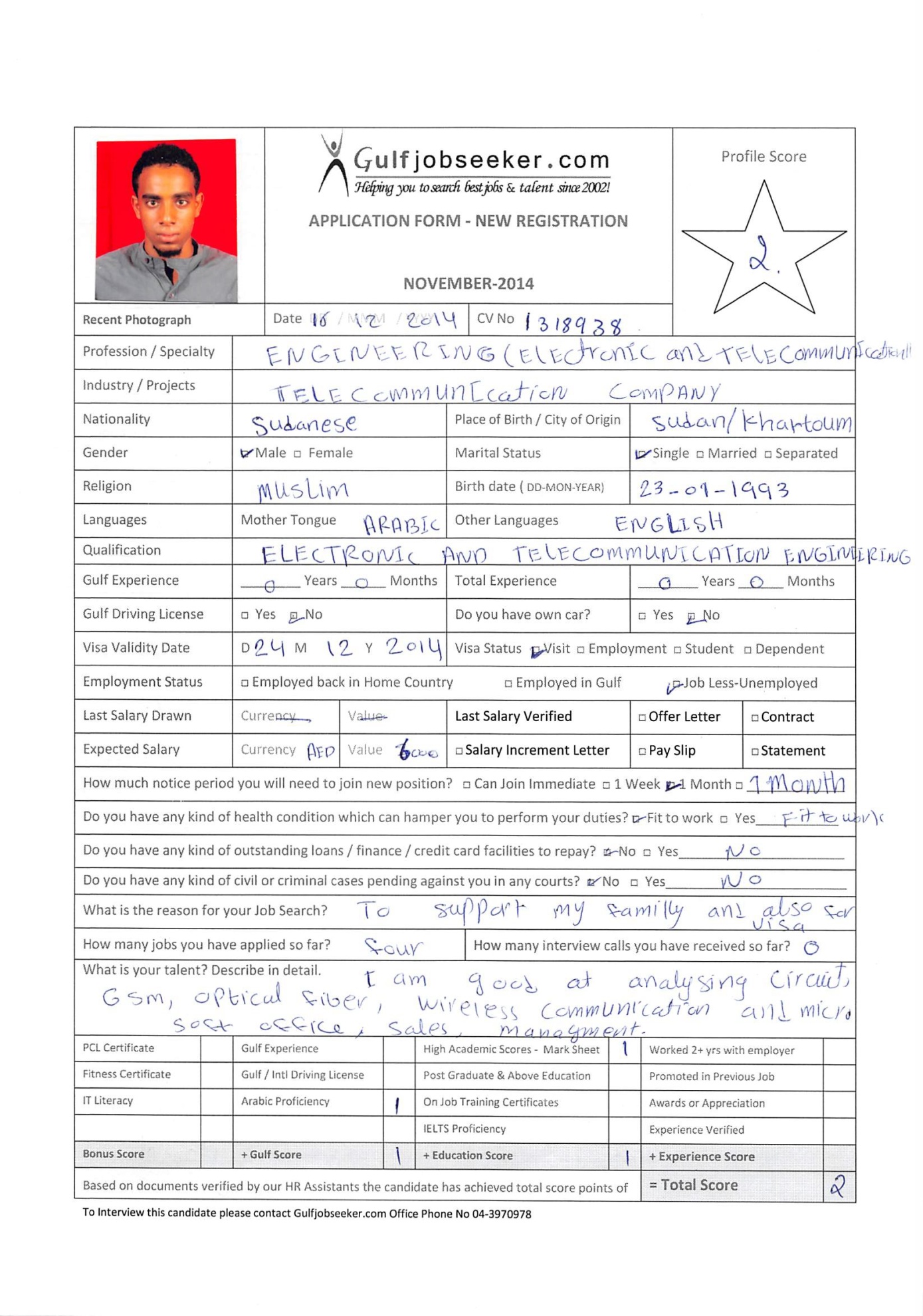 OBJECTIVESI present myself with a strong desire to achieve the organizational goals. I look forward towards a progressive and challenging career in Telecommunication and Electronic Engineering.PROFILEComprehensive problem solving encountered in data, networking and electronic devices.Self-motivated and hard working person with potential considered an added value to Employer.Capable to learn and realize organization procedures and core business strategies to reveala key team player.Ability to handle pressurized situations and multitasks.Ability to deal with people from different cultures.Proficient knowledge in  computer skills. EDUCATIONBachelor of Electronic and Communication EngineeringVisvesvaraya Technological University  -  (2010-2014)    (First Class)Elite High School  –  (2005-2008)Mowrada Primary School  –  (1997-2005)TECHNICAL KNOWLEDGE	NetworkGlobal system mobile communication(GSM)Wireless communication(WC).Good understanding of electronics circuit analysisPROJECTDevice control using flex sensors:Dumb and deaf people have difficulty to communicate with other people, thus device control using Flex sensors is going to help them to communicate with such people, the device control using flex Sensors consist of:Flex sensors.Interface.Transmitter.Receiver(decoder).Voice.Relay and micro-controller.The program language which use is (C-Language)LANGUAGESArabic and English(Fluent).PERSONAL INFORMATIONPlace of birth:Khartoum, Sudan Date of birth:23/01/1993Nationality :SudaneseGender:MaleDRIVING LICENSEInternational License.